Class # 17- Shavuos: Gateway to the Messianic EraSenior Fellowship Leadership ProgramRabbi Pinny Rosenthal - prepared collaboratively with Rabbi Yoni Sacks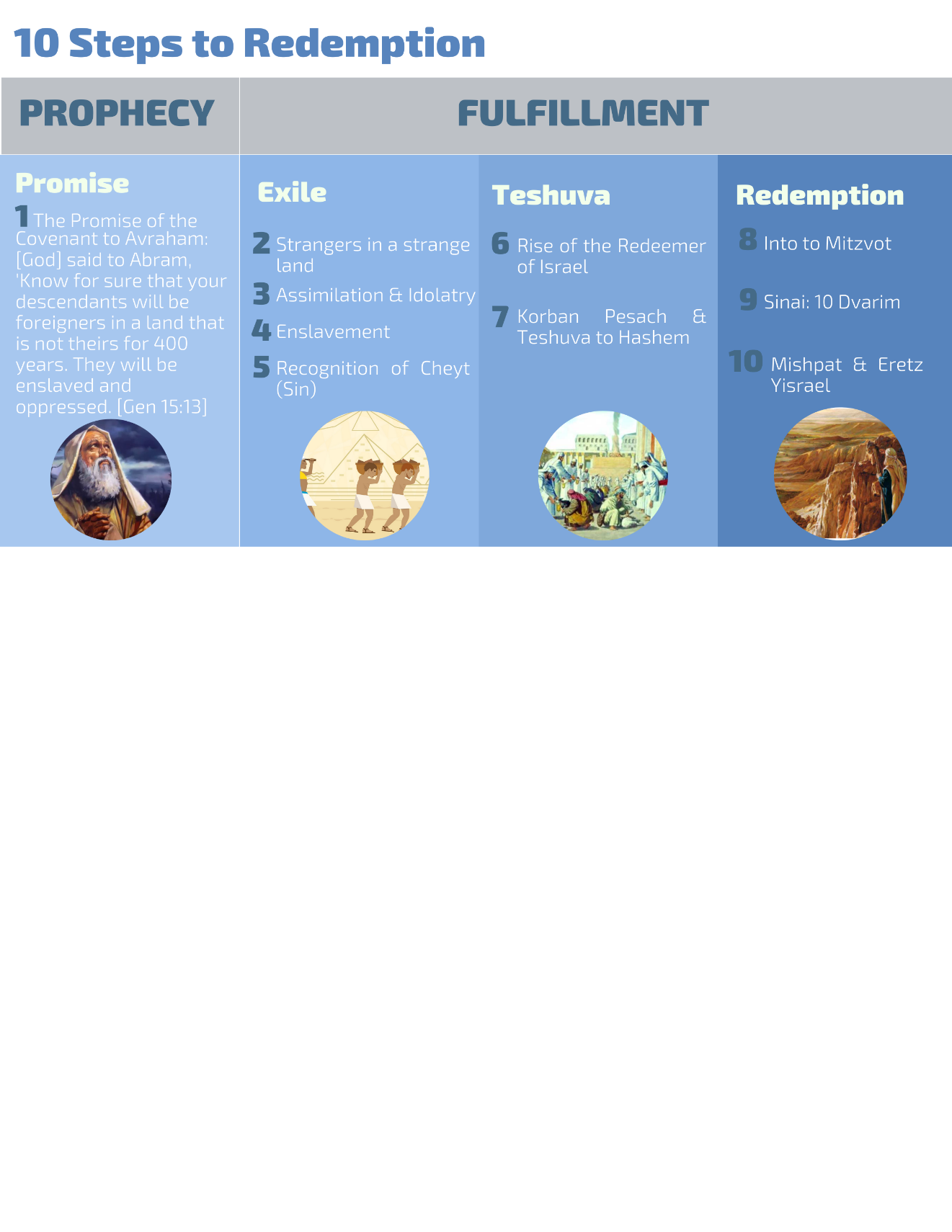 https://youtu.be/mi2wMouwe6kJerry is married to Dorothy and loves her son Ray.What factors could have influenced the former single mother and office worker's decision to end her second marriage with Jerry, particularly given that their relationship was predominantly rooted in their shared love for their child rather than a strong romantic bond between them as a couple?What are three reasons that might discourage many women from making the courageous decision that Dorothy made?Why do we read Megillat Ruth on Shavuos?Who are the main characters in the story? What is so shocking about how they responded to famine?What happened to the family while dwelling in Moav? How did this move to Moav end?What is significant about Rut moving back to Israel with Naomi? How did Rut come to be married to Boaz? Why is this marriage so outside the box?What character traits did Naomi and Rut call upon to transform their situation?In what way are the admirable characteristics of Dorothy and Ruth similar?(17) The neighbors named him, saying, "A son has been born to Naomi" and they named him Oved;28 he is the father of Yishai, the father of David.(18) These are the descendants of Peretz: Peretz fathered Chetzron.(19) And Chetzron fathered Ram, and Ram fathered Aminadav.(20) And Aminadav fathered Nachshon, and Nachshon fathered Salmah.(21) And Salmah fathered Boaz. and Boaz fathered Oved.(22) And Oved fathered Yishai. and Yishai fathered David.Rambam, Laws of Kings and their Wars, Ch.11:1In the future, the Messianic king will arise and renew the Davidic dynasty, restoring it to its initial sovereignty. He will build the Temple and gather the dispersed of Israel.Then, in his days, the observance of all the statutes will return to their previous state. We will offer sacrifices, observe the Sabbatical and Jubilee years according to all their particulars as described by the Torah….Halacha 4 - If a king will arise from the House of David who diligently contemplates the Torah and observes its mitzvot as prescribed by the Written Law and the Oral Law as David, his ancestor, will compel all of Israel to walk in (the way of the Torah) and rectify the breaches in its observance, and fight the wars of God, we may, with assurance, consider him Mashiach.If he succeeds in the above, builds the Temple in its place, and gathers the dispersed of Israel, he is definitely the Mashiach.He will then improve the entire world, motivating all the nations to serve God together, as Tzephaniah 3:9 states: "I will transform the peoples to a purer language that they all will call upon the name of God and serve Him with one purpose." Scenario # 1 - Amidst a luxurious business retreat, the scent of sizzling salmon fills the air, intermingling with the tantalizing aroma of succulent sushi. Rachel, a MJE Fellowship alum, committed to keeping kosher, feels her resolve tested as the conflicting fragrances swirl around her, tempting her taste buds. What advice would biblical heroine Ruth offer to Rachel on responding to the other staff members' inquiry about her empty plate?Scenario # 2 – Steve MJE’er, a diligent employee, finds himself facing an ethical dilemma at his workplace. As he passes by the supply closet, he notices an abundance of office supplies readily available. Temptation arises within him, as thoughts of taking a few supplies for personal use flicker in his mind. Steve wrestles with his conscience, torn between the convenience and the moral implications of his actions. This temptation is further compounded by the office culture of taking these supplies for personal use. What advice would biblical heroine Ruth offer to Steve in this challenging situation?Scenario # 3 – Becky MJE’er, a professional and perceptive woman, finds herself in a situation that raises both professional and personal considerations. Ben, an attractive non-Jewish co-worker, invites her for a drink after work under the pretext of discussing the Roberts account. Becky senses that there may be an underlying motive behind this invitation. What advice would biblical heroine Ruth offer to help her to navigate the delicate situation?